Routine COVID Safety Checks
Parent Toolkit – Step by Step Process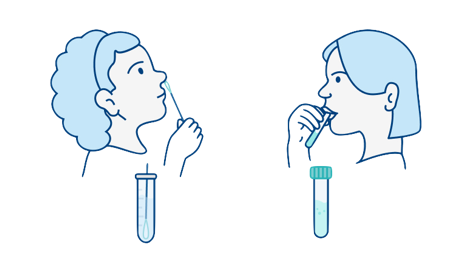 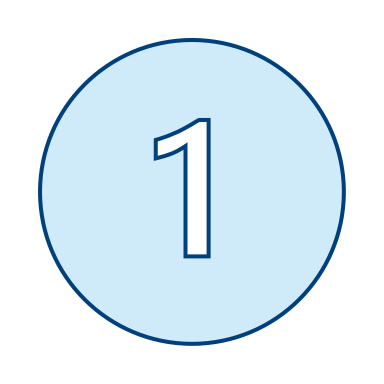 Student Gives Sample
(Swab or Saliva)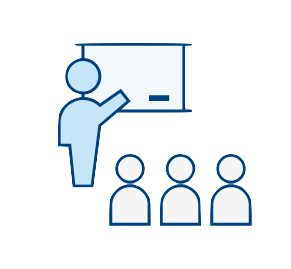 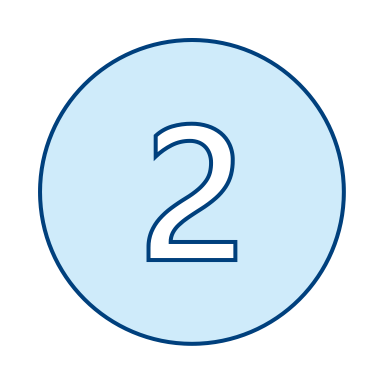 Return to Class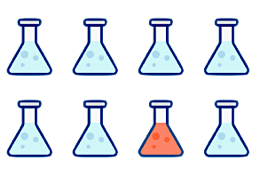 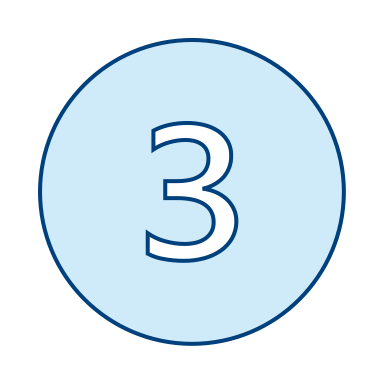 Lab Tests Sample(24-48 hours)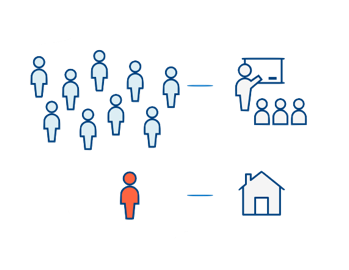 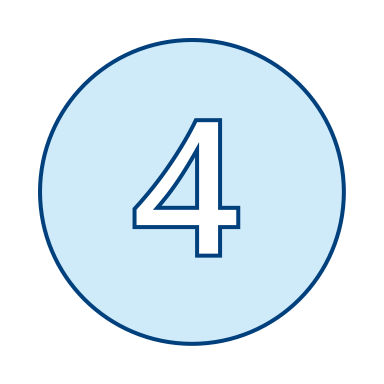 Outreach to any Positive COVID-19 Cases 
(isolate and learn remotely)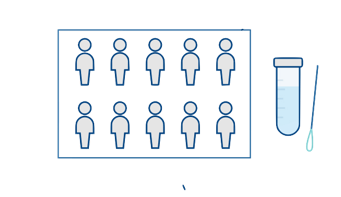 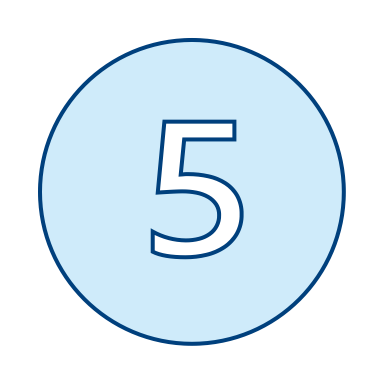 Contact Tracing Starts(“Test and Stay”: anyone without symptoms can do a rapid test for 5 days and stay in school to learn)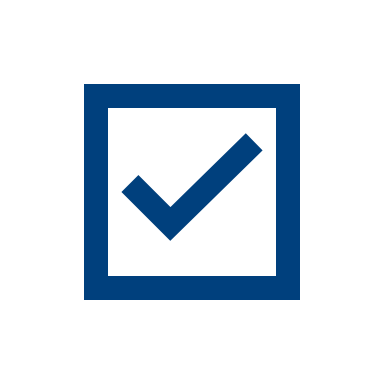 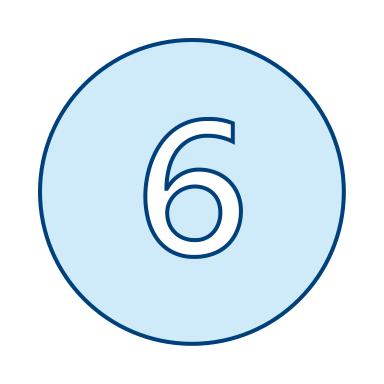 Routine COVID Safety Check Complete!